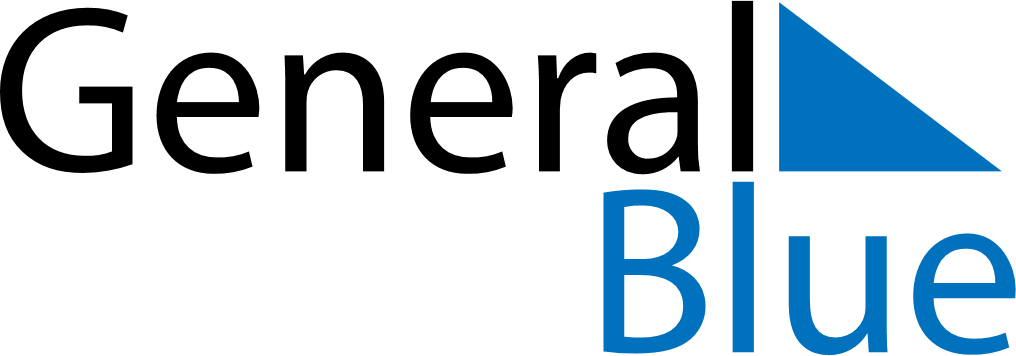 Curacao 2027 HolidaysCuracao 2027 HolidaysDATENAME OF HOLIDAYJanuary 1, 2027FridayNew Year’s DayFebruary 8, 2027MondayCarnival MondayMarch 26, 2027FridayGood FridayMarch 28, 2027SundayEaster SundayMarch 29, 2027MondayEaster MondayApril 27, 2027TuesdayKings DayMay 1, 2027SaturdayLabour DayMay 6, 2027ThursdayAscension DayMay 9, 2027SundayMother’s DayJune 6, 2027SundayFather’s DayJuly 2, 2027FridayFlag DayOctober 10, 2027SundayCuraçao DayDecember 25, 2027SaturdayChristmas DayDecember 26, 2027SundayBoxing DayDecember 31, 2027FridayNew Year’s Eve